TO THE DEAN’S OFFICEFACULTY OF AERONAUTICS & ASTRONAUTICSDepartment / Year	:Full Name		:Student ID Number	:I have failed to enroll in the courses for the Fall (  ) / Spring (  ) semester for the academic year 20…./20…., the names and codes of which are shown on the table below, because ………………………………………………………………………………………………………………………………………………………………………………………………………………………………………………………………………………………………………………………….....................I request that my enrollment is completed so I can continue my education.Grade Point Average (GPA):	Mandatory Courses:		OrderCodeCourse NameTUK12345678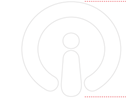 910…/…/20…Full name and signature of the student…/…/20…Title, full name and signature
of the consulted Academic Member